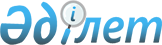 О внесении изменения и дополнений в некоторые решения Правительства Республики КазахстанПостановление Правительства Республики Казахстан от 27 апреля 2009 года № 585.
      Правительство Республики Казахстан ПОСТАНОВЛЯЕТ : 
      1. Утвердить прилагаемые изменение и дополнения, которые вносятся в некоторые решения Правительства Республики Казахстан. 
      2. Настоящее постановление вводится в действие со дня подписания.  Изменение и дополнения, которые вносятся в некоторые решения
Правительства Республики Казахстан
      1. Утратил силу постановлением Правительства РК от 30.01.2017 № 28.

      2. Утратил силу постановлением Правительства РК от 24.10.2019 № 798 (вводится в действие по истечении десяти календарных дней после дня его первого официального опубликования).
      3. В постановлении Правительства Республики Казахстан от 20 апреля 2007 года № 319 "Об утверждении Плана мероприятий по исполнению Общенационального плана основных направлений (мероприятий) по реализации ежегодных 2005 - 2007 годов посланий Главы государства народу Казахстана и Программы Правительства Республики Казахстан на 2007-2009 годы" (САПП Республики Казахстан, 2007 г., № 12, ст. 140): 
      в Плане мероприятий по исполнению Общенационального плана основных направлений (мероприятий) по реализации ежегодных 2005 - 2007 годов посланий Главы государства народу Казахстана и Программы Правительства Республики Казахстан на 2007 - 2009 годы, утвержденном указанным постановлением: 
      графу 3 пункта 2 строки, порядковый номер 357, после аббревиатуры "МИД" дополнить словами "СВР "Сырбар" (по согласованию)"; 
      подпункт 7) примечания дополнить строкой следующего содержания: 
      "СВР "Сырбар" - Служба внешней разведки Республики Казахстан "Сырбар". 
      4. В постановлении Правительства Республики Казахстан от 4 октября 2008 года № 916 "Об утверждении Плана мероприятий по реализации Государственной программы "Путь в Европу" на 2009 - 2011 годы": 
      в Плане мероприятий по реализации Государственной программы "Путь в Европу" на 2009 - 2011 годы, утвержденном указанным постановлением: 
      графу 4 строки, порядковый номер 81, после аббревиатуры "КНБ" дополнить слова "СВР "Сырбар" (по согласованию)"; 
      примечание дополнить строкой следующего содержания: 
      "СВР "Сырбар" - Служба внешней разведки Республики Казахстан "Сырбар". 
					© 2012. РГП на ПХВ «Институт законодательства и правовой информации Республики Казахстан» Министерства юстиции Республики Казахстан
				
Премьер-Министр
Республики Казахстан
К. МасимовУтверждены
постановлением Правительства
Республики Казахстан
от 27 апреля 2009 года № 585 